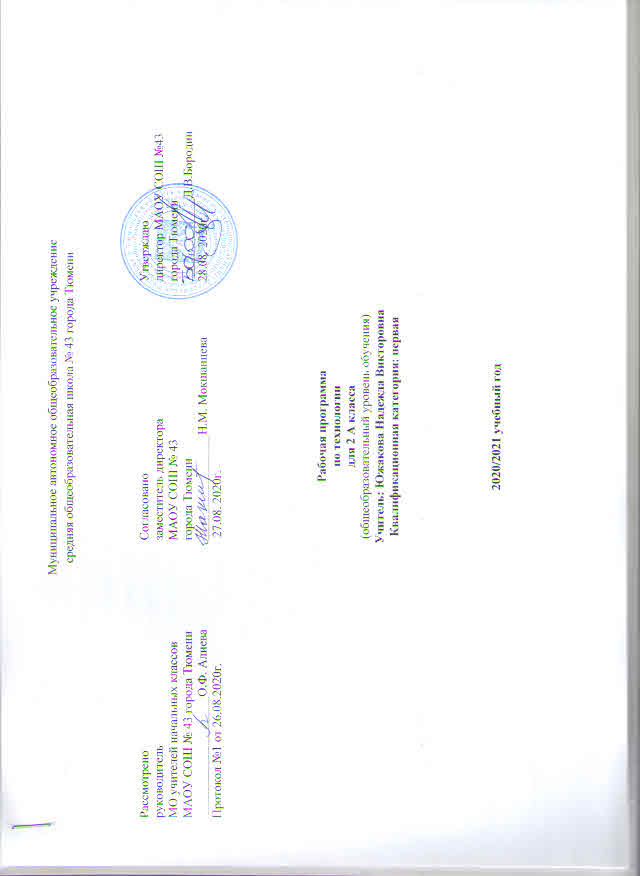 ПОЯСНИТЕЛЬНАЯ ЗАПИСКАРабочая программа по предмету «Технология» для 2 класса составлена на основе федерального закона от 29.12.2012г № 273 – ФЗ «Об образовании в Российской Федерации» в соответствии с требованиями Федерального государственного образовательного стандарта начального общего образования (приказ от 06.10.2009г. № 373 «Об утверждении и введении в действие федерального государственного образовательного стандарта начального общего образования), на основе основной образовательной программы начального общего образования, согласно учебному плану МАОУ СОШ №43 города Тюмени на 2020 – 2021 учебный год.Обучение технологии направлено на достижение следующих целей:формирование представлений о роли труда в жизнедеятельности человека и его социальной значимости, видах труда; первоначальных представлений о мире профессий; потребности в творческом труде;приобретение начальных общетрудовых и технологических знаний: о продуктах, средствах и предметах труда, межлюдских зависимостях, отношениях «живых» и овеществленных, возникающих в процессе создания и использования продуктов деятельности; о способах и критериях оценки процесса и результатов преобразовательной деятельности, в том числе о социальной ценности будущего результата деятельности; общетрудовых и основных специальных трудовых умений и навыков по преобразованию материалов в личностно и общественно значимые материальные продукты; основ графической деятельности, конструирования, дизайна и проектирования материальных продуктов;овладение основными этапами и способами преобразовательной деятельности: определение целей и задач деятельности; планирование, организация их практической реализации; объективная оценка процесса и результатов деятельности; соблюдение безопасных приемов труда при работе с различными инструментами и материалами;воспитание трудолюбия, усидчивости, терпения, инициативности, сознательности, уважительного отношения к людям и результатам труда, коммуникативности и причастности к коллективной трудовой деятельности;развитие творческих способностей, логического и технологического мышления, глазомера и мелкой моторики рук.Общая характеристика учебного предметаМетодическая основа курса – организация максимально продуктивной творческой деятельности детей. Успешность движения детей от незнания к знанию включает три взаимосвязанных критерия их самооценки учебного труда: знаю, понимаю, могу.Основные   методы, реализующие развивающие  идеи  курса,  продуктивные  (включают  в  себя  наблюдения,  размышления, обсуждения, «открытия» новых знаний, опытные исследования предметной среды и т.п.).В курсе заложены два уровня (как результаты, ступени обучения) развития конструкторско-технологических умений учащихся и творческих, изобретательских способностей в целом – уровень ремесла и уровень мастерства.Курс реализует следующие типы уроков и их сочетания: информационно-теоретический, раскрывающий основы технико-технологических знаний и широкую технико-технологическую картину мира; урок-экскурсия; урок-практикум; урок-исследование. Деятельность учащихся первоначально носит индивидуальный характер с постепенным увеличением доли коллективных работ, особенно творческих, обобщающего характера – творческих проектов. Проектная деятельность направлена на развитие творческих черт личности, коммуникабельности, чувства ответственности. Обучение технологии (труду) способствует формированию общеучебных умений и навыков. Среди них: умение выделять признаки и свойства объектов окружающего мира, высказывать суждения на основе сравнения их функциональных и эстетических качеств, конструктивных особенностей; осуществлять поиск и обработку информации (в том числе с использованием компьютера), умение использовать измерения для решения практических задач; планировать и организовывать свою деятельность и др. Технологическое образование включает в себя информационно-познавательный и деятельностный компоненты.Курс «Технология» носит интегрированный характер. Интеграция заключается в знакомстве с различными сторонами материального мира, объединенными общими закономерностями, которые обнаруживаются в способах реализации человеческой деятельности, в технологиях преобразования сырья, энергии, информации. Программа по технологии  для начальной школы отражает современные требования к модернизации технологического образования при сохранении традиций российской школы, в том числе и в области трудового обучения, учитывает психологические закономерности формирования общетрудовых и специальных знаний и умений обучаемых по преобразованию различных материалов в материальные продукты, а также возрастные особенности и возможности учащихся младшего школьного возраста.Описание места учебного предмета в учебном планеПрограмма начального общего образования по технологии составлена в соответствии с количеством часов, указанным в учебном плане образовательного Учреждения. Предмет «Технология» изучается по 1 часу в неделю 34 учебных недели во 2 классе (34 ч. в год). Описание ценностных ориентиров содержания учебного предметаЛичностные ценностиЦенность жизни –  признание человеческой жизни и существования живого в природе в целом как величайшей ценности, как основы для подлинного экологического сознания.Ценность добра – направленность человека на развитие и сохранение жизни, через сострадание и милосердие как проявление высшей человеческой способности - любви.Ценность природы основывается на общечеловеческой ценности жизни, на осознании себя частью природного мира – частью живой и неживой природы. Любовь к природе означает, прежде всего, бережное отношение к ней как к среде обитания и выживания человека, а также переживание чувства красоты, гармонии, её совершенства, сохранение и приумножение её богатства.Ценность истины – это ценность научного познания как части культуры человечества, разума, понимания сущности бытия, мироздания.Ценность красоты, гармонии лежит в основе эстетического воспитания через приобщение человека к разным видам искусства. Это ценность совершенства, гармонизации, приведения в соответствие с идеалом, стремление к нему – «красота спасёт мир».Общественные ценностиЦенность человека как разумного существа, стремящегося к добру и самосовершенствованию, важность и необходимость соблюдения здорового образа жизни в единстве его составляющих: физическом, психическом и социально-нравственном здоровье. Ценность семьи как первой и самой значимой для развития ребёнка социальной и образовательной среды, обеспечивающей преемственность культурных традиций народов России  от поколения к поколению и тем самым жизнеспособность российского общества.Ценность труда и творчества как естественного условия человеческой жизни, состояния нормального человеческого существования.Ценность свободы как свободы выбора человеком своих мыслей и поступков, но свободы естественно ограниченной нормами, правилами, законами общества, членом которого всегда по всей социальной сути является человек.Ценность социальной солидарности как признание прав и свобод человека,  обладание чувствами справедливости, милосердия, чести, достоинства по отношению к себе и к другим людям.Ценность гражданственности – осознание человеком себя как члена общества, народа, представителя страны и государства.Ценность патриотизма – одно из проявлений духовной зрелости человека, выражающееся в любви к России,  народу, малой родине, в осознанном желании служить Отечеству.      Ценность человечества как части мирового сообщества, для существования и прогресса которого необходимы мир, сотрудничество народов и уважение к многообразию их культур.Личностные, метапредметные, предметные результаты освоения учебного курсаРазвивающий потенциал учебного предмета «Технология» в формировании универсальных учебных действий обоснован следующим:Ключевой ролью предметно-преобразовательной деятельности как основы формирования системы универсальных учебных действий;Значением универсальных учебных действий  моделирования и планирования, которые выступают непосредственным предметом усвоения в ходе  выполнения различных  предметных заданий по курсу. В ходе выполнения задач на конструирование учащиеся учатся  использовать наглядные схемы, карты и модели, задающие полную ориентировочную основу выполнения предложенных заданий и позволяющие  выделять необходимую систему ориентиров для выполнения действия.Специальной организацией в курсе «Технология» процесса планомерно-поэтапной отработки  предметно-преобразовательной деятельности учащихся в  генезисе и развитии психологических новообразований  младшего школьного возраста – умении осуществлять анализ, действовать во внутреннем умственном плане; рефлексии как осознании содержания и оснований выполняемой деятельности;Широким использованием форм группового сотрудничества и проектных форм работы для реализации учебных целей курса.Личностные результаты:Создание условий для формирования следующих умений:объяснять свои чувства и ощущения от восприятия объекта, иллюстрации, результатов трудовой деятельности человека; уважительно относиться к другому мнению, к результатам труда мастеров;понимать исторические традиции ремёсел, уважительно относиться к труду людей ремесленных профессий.Метапредметные результаты:Регулятивные универсальные учебные действия:определять при помощи учителя и самостоятельно цель и деятельность на уроке;учиться выявлять и формулировать учебную проблему совместно с учителем ( в ходе анализа предлагаемых заданий, образцов изделий);учиться планировать практическую деятельность на уроке;под контролем учителя выполнять пробные поисковые действия (упражнения) для выявления оптимального решения проблемы (задачи);учиться предлагать из числа освоенных конструкторско-технологические приёмы и способы выполнения отдельных этапов изготовления изделий (на основе продуктивных заданий в учебнике);работать по плану, составленному совместно с учителем, используя необходимые дидактические средства (рисунки, инструкционные карты, инструменты и приспособления), осуществлять контроль точности выполнения операций ( с помощью шаблонов неправильной формы, чертёжных инструментов).Познавательные универсальные учебные действия:наблюдать конструкции о образы объектов природы и окружающего мира, результаты творчества мастеров родного края;сравнивать конструктивные и декоративные особенности  предметов быта и осознавать их связь с выполняемыми утилитарными функциями, понимать особенности декоративно-прикладных изделий, называть используемые для рукотворной деятельности материалы;учиться понимать необходимость использования пробно-поисковых практических упражнений для открытия нового знания, умения;находить необходимую информацию в учебнике, в предложенных учителем словарях и энциклопедиях;при помощи учителя исследовать конструкторско-технические и декоративно-художественные особенности объектов (графических и реальных), искать наиболее целесообразные способы решения задач из числа освоенных;самостоятельно делать простейшие обобщения и выводы.                                                                                 6. Содержание учебного предметаОбщекультурные и общетрудовые компетенции. Основы культуры труда, самообслуживание (8 часов).Знание трудовой деятельности в жизни человека – труд, как способ самовыражения человека. История приспособляемости первобытного человека к окружающей среде Реализация потребностей человека в укрытии (жилище), питании (охота, примитивная кулинарная обработка добычи), одежде. Объективная необходимость разделения труда. Ремёсла и ремесленники. Название профессий ремесленников. Современное состояние ремёсел. Ремесленные профессии, распространённые в местах проживания людей. Технология выполнения их вработ во времена Средновековья и сегодня.Элементарные общие правила создания предметов рукотворного мира (прочность, удобство, эстетическая выразительность – симметрия, асимметрия, композиция); гармония рукотворных предметов и окружающей среды (городской и сельский ландшафты).Разнообразие предметов рукотворного мира (предметы быта и декоративно-прикладного искусства, архитектуры и техники).Природа – источник сырья. Природное сырье, природные материала.	Мастера и их профессии. Традиции творчества мастеров в создании предметной среды  (общие представления).	Развёрнутый анализ заданий (материалы, конструкция, технология изготовления). Составление плана практической работы.	Работа с доступной информацией (тексты, рисунки, простейшие чертежи, эскизы, схемы).	Введение в проектную деятельность. Выполнение с помощью учителя доступных простых проектов (разработка предложенного замысла, поиск доступных решений, выполнение и защита проекта). Результат проектной деятельности – изделия, оформление праздников.	Работа в малых группах. Осуществление сотворчества.	Самоконтроль в ходе работы (точность разметки с использованием чертёжных инструментов).	Самообслуживание. Самостоятельный отбор материала и инструментов для урока.Технология ручной обработки материалов. Элементы графической грамоты (15 часов).	Материалы природного происхождения: природные материалы (встречающиеся в регионе), натуральные ткани, нитки, пряжа. Строение ткани. Продольное и поперечное направление нитей ткани. Основа, уток. Общая технология получения нитей и ткани на основе натурального сырья. Проволока (тонкая), её свойства: гибкость, упругость. Сравнение свойств материалов. Выбор материалов по их декоративно-художественным и конструктивным особенностям. 	Чертёжные инструменты: линейка, угольник, циркуль. Канцелярский нож, лекало. Их название, функциональное назначение, устройство. Приёмы безопасной работы в обращении с колющими и режущими инструментами.	Технологические операции, их обобщённые названия: разметка, получение деталей из заготовок, сборка изделий, отделка.	Элементарное представление о простейшем чертеже и эскизе. Линии чертежа (контурная, линия надреза, выносная, размерная, осевая, центровая). Чтение чертежа. Разметка по линейке, угольнику, циркулем с опорой на простейший чертёж. Экономная, рациональная разметка нескольких деталей с помощью чертёжных инструментов. Построение прямоугольных и круглых деталей с помощью чертёжных инструментов. Деление окружности и круга на части при помощи циркуля и путём складывания.	Конструирование и моделирование (9 часов).	Конструирование из готовых форм (упаковки). Композиционное расположение деталей в изделии. Получение объёмных форм сгибанием. Виды соединений деталей конструкции. Подвижное соединение деталей изделия. Способы сборки разборных конструкций (винтовые, проволочные). Соответствие материалов, конструкции и внешнего оформления назначению изделия).	Транспортные средства, используемые в трёх стихиях (земля, вода, воздух). Виды, названия, назначение. Макет, модель. Конструирование и моделирование изделия из различных материалов: транспортных средствТехника. Использование информационных технологий    (практика   работы   на  компьютере) (2 часа).   Демонстрация учителем с участием учащихся готовых материалов на цифровых носителях по изучаемым темам.7. Тематическое планирование с определением основных видов учебной деятельности обучающихся8. Описание материально-технического обеспечения образовательного процесса1. Программа «Технология»  Е. А. Лутцева  Москва . Издательский центр «Вентана-Граф» 2012 г.2. Лутцева, Е. А. Технология : 1,2,3,4 класс : учебник для учащихся общеобразовательных учреждений / Е. А. Лутцева. – Москва.  Вентана-Граф, 2011 г.3. Лутцева, Е. А. Технология : 1,2,3,4 класс : рабочая тетрадь для учащихся общеобразовательных учреждений / Е. А. Лутцева. – Москва, Вентана-Граф, 2011 4. Таблицы в соответствии с основными разделами программы обучения5. Альбомы демонстрационного и раздаточного материала9. Планируемые результаты изучения учебного предметаОсновными результатами обучения технологии являются: начальные технико-технологические знания, умения, навыки по изготовлению изделий из различных материалов и деталей конструктора (самостоятельное планирование и организация деятельности, соблюдение последовательности технологических операций, декоративное оформление и отделка изделий и др.); начальные умения по поиску и применению информации для решения практических задач (работа с простыми информационными объектами, их поиск, преобразование, хранение). Учащиеся приобретают навыки учебного сотрудничества, формируется культура их труда.В результате изучения курса «Технология» второклассник научится:иметь представление о наиболее распространённых современных профессиях и описывать их особенности;планировать и выполнять практические задания с опорой на инструкционную карту;на основе полученных представлений о многообразии материалов, их видах, свойствах, происхождении, практическом применении в жизни под руководством учителя подбирать доступные в обработке материалы для изделий по декоративно-художественным и конструктивным свойствам в соответствии с поставленной задачей;применять приёмы рациональной безопасной работы ручными инструментами;соблюдать безопасные приёмы труда, пользоваться персональным компьютером для воспроизведения и поиска необходимой информации, для решения доступных конструкторско-технологических задач;использовать простейшие приёмы работы с готовыми электронными ресурсами: активировать, читать информацию, выполнять задания.Второклассник получит возможность научиться:уважительно относиться к труду людей;понимать культурно-историческую ценность традиций, отражённых в предметном мире;понимать особенности проектной деятельности;прогнозировать конечный практический результат и самостоятельно комбинировать художественные технологии в соответствии с конструктивной или декоративно-художественной задачей;создавать мысленный образ конструкции с целью решения определённой конструкторской задачи или передачи определённой художественно-эстетической информации, воплощать этот образ в материале.Система оценки достижения планируемых результатовОценка результатов предметно-творческой деятельности учащихся при освоении курса «Технология» носит сквозной (накопительный) характер и осуществляется в ходе текущих и тематических проверок.Текущая оценка деятельности осуществляется в конце каждого занятия. Работы оцениваются качественно по уровню выполнения работы в целом. Текущему контролю подвергаются знания и умения, которые являются составной частью комплексных знаний и умений. Особое внимание уделяется работам, для изготовления которых были использованы чертёжные инструменты.Критерии оценки качественных результатов выполнения заданий:- полнота и правильность ответа,-аккуратность сборки изделий,Общая эстетика изделия-его композиционное и цветовое решение,-внесение творческих элементов в конструкцию или технологию изготовления изделия.В заданиях проектного характера внимание обращается на:-умение принять поставленную задачу,-умение искать и отбирать необходимую информацию,-умение изготовлять изделие по заданным параметрам,-умение оформлять сообщение,-умение выполнять свою роль в группе,-умение вносить предложения для выполнения практической части задания,-умение защищать проект.Итоговая оценка по технологии проводится в соответствии с требованиями ФГОС НОО.  Формами подведения итогов реализации программы являются также тематические выстави. В конце второго года обучения оформляется и проводится итоговая выставка лучших работ учащихся, выполненных как на уроке технологии, так и во время внеурочной проектной деятельности.                                                             Календарно-тематическое планирование по предмету «Технология»№Раздел, количество часов                          Тема                                 Виды деятельности обучающихся1Общекультурные и общетрудовые компетенции.Основы культуры труда, самообслуживание (8ч)Рукотворный мир как результат труда человека.Трудовая деятельность в жизни человека. Основы культуры труда.Природа в художественно-практической деятельности человека.Природа и техническая среда.Дом и семья.Самообслуживание—Наблюдать конструкции и образы объектов природы и окружающего мира, знакомиться с традициями и творчеством мастеров родного края;— сравнивать конструктивные и декоративные особенности предметов быта и осознавать их связь с выполняемыми утилитарными функциями, понимать особенности декоративно-прикладных изделий, называть используемые в рукотворной деятельности материалы.С помощью учителя:— искать, отбирать и использовать необходимую информацию (из учебника и других справочных и дидактических материалов);— при планировании отбирать оптимальные способы выполнения предстоящей практической работы в соответствии с её целью и задачами;— организовывать свою деятельность, работать в малых группах, осуществлять сотрудничество;— исследовать конструкторско-технологические и декоративно-художественные особенности предлагаемых изделий, искать наиболее целесообразные способы решения задач прикладного характера в зависимости от цели и конкретных условий работы;— оценивать результат своей деятельности: точность изготовления деталей, аккуратность выполнения работы;— обобщать (осознавать и формулировать) то новое, что усвоено2Технология ручной обработки материалов.Элементы графической грамоты (15 ч)Материалы, их свойства, происхождение и использование человеком.Инструменты и приспособления для обработки материалов.Общее представление о технологическом процессе.Технологические операции ручной обработки материалов (изготовление изделий из бумаги, картона, ткани и др.).Графические изображения в технике и технологии.С помощью учителя:— выполнять простейшие исследования (наблюдать, сравнивать, сопоставлять) изученных материалов: их видов, физических и технологических свойств, конструктивных особенностей используемых инструментов, приёмов работы приспособлениями и инструментами;—анализировать конструкторско-технологические и декоративно-художественные особенности предлагаемых изделий, выделять известное и неизвестное;—осуществлять практический поиск и открытие нового знания и умения; анализировать и читать графические изображения (рисунки);— воплощать мысленный образ в материале с опорой (при необходимости) на графические изображения, соблюдая приёмы безопасного и рационального труда;—планировать последовательность практических действий для реализации поставленной задачи;— осуществлятьсамоконтроль качества выполнения работы (соответствия предложенному образцу или заданию);— обобщать (осознавать и формулировать) то новое, что открыто и усвоено на уроке.3Конструирование и моделирование (9 ч)Изделие и его конструкция.Элементарные представления о конструкции.Конструирование и моделирование несложных объектов.— сравнивать различные виды конструкций и способы их сборки;— моделировать несложные изделия с разными конструктивными особенностями, используя разную технику (в пределах изученного);— конструировать объекты с учётом технических и художественно-декоративных условий: определять особенности конструкции, подбирать соответствующие материалы и инструменты; читать простейшую техническую документацию (рисунок, инструкционную карту) и выполнять по ней работу;— участвовать в совместной творческой деятельности при выполнении учебных практических работ и реализации несложных проектов: в принятии идеи, поиске и отборе необходимой информации, создании и практической реализации окончательного образа объекта, определении своего места в общей деятельности;— осуществлять самоконтроль и корректировку хода работы и конечного результата;— обобщать (осознавать и формулировать) то новое, что открыто и усвоено на уроке..4Техника. Использование информационных технологий(практика работы на компьютере) (2 ч)Компьютер в учебном процессе— наблюдать мир образов на экране компьютера (графику, тексты, видео, интерактивное видео);— наблюдать, сравнивать, сопоставлять материальные и информационные объекты;— выполнять предложенные на цифровых носителях задания.№Раздел Тема урокаСроки Планируемые результатыПланируемые результатыПланируемые результатыОсновные виды учебной деятельностиМатериальнотехническая база, ЭОРыФормы организации образовательного процесса№Раздел Тема урокаСроки Личностные Метапредметные (УУД, работа с текстом)Предметные Основные виды учебной деятельностиМатериальнотехническая база, ЭОРыФормы организации образовательного процесса1Общекультурные и общетрудовые компетенции.Основы культуры труда, самообслуживание (8ч)Материалы и их свойства. Экскурсия 02.09Объяснять свои чувства и ощущения от восприятия объектов природы, результатов трудовой деятельности человека-мастераНазывать используемые для рукотворной деятельности материалы. Уметь вести небольшой познавательный диалог по теме урока.Получение знаний о гармонии предметов и окружающей среды. Знание названия и свойства материалов, которые учащиеся используют в своей работе.Наблюдать за свойствами некоторых материаловПриродный материалУрок вхождения в новую тему2Изделия из природного материала. Аппликация «Давай дружить».09.09Положительно относиться к труду людей ремесленных профессий.Наблюдать конструкции и образы объектов природы и окружающего мира, результаты творчества мастеров родного края.Получение знаний об элементарных общих правилах создания рукотворного мираВыделять общие правила создания рукотворного мираЗасушенные листья, бумага, клейУрок изучения нового материала3Разные материалы-разные свойства. «Чайная посуда»16.09Объяснять свои чувства и ощущения от восприятия объектов, иллюстраций, результатов трудовой деятельности человека-мастераПонимать особенности декоративно-прикладных изделий.  Работать по составленному совместно с учителем плану, используя необходимые дидактические средстваЗнать названия и свойства материалов, которые учащиеся используют в своей работеЗнать свойства некоторых материаловПластилин Урок-исследование4Инструменты-помощники. «Пирожные к чаю».23.09Понимать исторически традиции ремёсел. Умение участвовать в диалоге, высказывать своё мнениеУчиться понимать необходимость использования пробно-поисковых практических упражнений для открытия нового знания и уменияЗнание особенностей применения инструментов и правил безопасной работы с ними. Знание названий, устройства и назначения чертёжных инструментовИспользовать в работе чертёжные инструментыЛинейка, угольник, циркульКомбинированный урок5Каждому делу-свои инструменты. «Образы природы».30.09Уважительно относиться к результатам труда мастеров.Находить необходимую информацию в учебнике, словарях и энциклопедияхПолучение знаний о профессиях мастеров родного края. Способность справляться с доступ. практ   заданиями с опорой на образец и инструкционную картуИспользовать  в работе образец и инструкционную картуПриродный материалУрок применения знаний на практике6Симметрично-несимметрично.07.10Уважительно относиться к чужому мнению. Умение участвовать в диалоге, сотрудничать в пареУчиться предлагать конструкторскотехнологические приёмы и способы выполнения отдельных этапов изготовления изделийПолучение знаний об обобщённых названиях технологических операций. Умение выполнять экономную разметку с помощью чертёжных инструментов с опорой на простейший чертёжИспользовать конструкторскотехнологические приёмыИнструкционная картаУрок-исследование7Определение симметрии в предметах. «Композиция из симметричных деталей».14.10Умение сотрудничать в совместном решении проблемы, искать нужную информацию перерабатывать её.Сравнивать конструктивные и декоративные особенности предметов быта и осознавать их связь с выполняемыми утилитарными функциямиЗнание о существовании гармонии предметов и окружающей среды. Умение оформлять изделия, соединять деталиЧитать простейшие чертежиЧертежи, эскизыУрок применения знаний на практике8Размечаем быстро и экономно. Панно из круглых деталей «Слон», «Лягушка».21.10Умение сотрудничать в совместном решении проблемы, искать нужную информацию перерабатывать её.Исследовать конструкторско-технологические и декоративно-художественные особенности объектовЗнание обобщ. названий технологических операций:разметка, получение деталей из заготовки, сборка изделия, отделкаНаучиться размечать деталиБумага, схемыКомбинированный урок9Технология ручной обработки материалов.Элементы графической грамоты (15 ч)Способы соединения деталей. «Открытка с сюрпризом».11.11Умение сотрудничать в малых группах, положительно относиться к труду людей ремесленных профессийИскать наиболее целесообразные способы решения задач из числа освоенных. Учиться выявлять и формулировать учебную проблему совместно с учителемУмение выделять, называть и применять изученные общие правила создания рукотворного мира в своей предметно-творческой деятельностиВыполнять подвижное и неподвижное соединение деталей известными способамиБумага, клей, ножницыКомбинированный урок10Собираем изделие. «Игрушки-подвески».18.11Умение сотрудничать в совместном решении проблемы, искать нужную информацию, перерабатывать еёСамостоятельно делать простейшие обобщения и выводы. Учиться выполнять предлагаемые задания в пареУмение самостоятельно выполнять в предложенных ситуациях доступные задания с опорой на инструкционную картуПрименять в своей деятельности инструкционную картуИнструкция , таблицыУрок закрепления полученных знаний11Украшаем изделие. «Подносы»25.11Воспитание и развитие уважительного отношения к культуре всех народовНазывать используемые для рукотворной деятельности материалы, коллективно анализировать изделияЗнание о гармонии предметов и окружающей среды. Умение применять освоенные знания и практические умения в самостоятельной деятельностиПрименять освоенные знания на практикеСхемы, таблицыУрок применения знаний на практике12Линейка-труженица. Практическая работа. Линии, виды линий.02.12Умение сотрудничать в совместном решении проблемы, искать нужную информацию, перерабатывать еёНаблюдать конструкции и образы объектов природы и окружающего мира, результаты творчества мастеров родного краяЗнание названий, устройства и назначения чертёжных инструментов, линий чертежа и приёмов построения прямоугольника и окружностиЧертить различные линии на нелинованной бумагеЧертёжные инструментыУрок-исследование13Складывание бумаги по чертежу09.12Умение сотрудничать в совместном решении проблемы, искать нужную информацию, перерабатывать еёПонимать особенности декоративно-прикладных изделийЗнание обобщённых названий технологических операцийРаботать с чертёжными инструментамиЧертёжные инструментыУрок применения знаний на практике14Построение отрезков заданной длины. «Домино»16.12Умение сотрудничать в малых группах, положительно относиться к труду людей ремесленных профессийВыполнять пробные поисковые действия для выявления оптимального решения проблемыЗнание линии чертежа и приёмы построения прямоугольника и окружности с помощью контрольно-измерительных инструментовПрименять контрольно-измерительные инструментыИнструменты Комбинированный урок15Определение чертежей и эскизов. «Поздравительная открытка»23.12Объяснять свои чувства и ощущения от восприятия результатов трудовой деятельности человека-мастераУметь слушать учителя и одноклассников, высказывать своё мнение. Учиться планировать практическую деятельность на урокеЗнание основных характеристик простейшего чертежа и эскиза и их различияЧитать простейший чертёж и эскиз и находить их различияЧертежи, эскизыУрок-исследование16Выставка изделий13.01Воспитание и развитие уважительного отношения к культуре всех народов. Объяснять свои чувства и ощущения от восприятия результатов трудовой деятельности человека-мастераПонимать особенности декоративно-прикладных изделий. Уметь вести небольшой познавательный диалог по теме урока, коллективно анализировать изделияЗнание о существовании гармонии предметов и окружающей среды.Применять полученные знания на практикеГотовые образцы изделийУрок-выставка17Образцы тканей из растительного сырья. «Помпон»20.01Умение участвовать в диалоге, высказывать своё мнение. Воспитание и развитие доброжелательности, общительностиСравнивать конструктивные и декоративные особенности предметов быта и осознавать их связь с выполняемыми утилитарными функциями.Знание происхождения тканей и их видовВыявлять свойства пряжиОбразцы тканейУрок вхождения в новую тему18Образцы тканей из животного сырья. «Игрушка из помпона»27.01Умение сотрудничать в совместном решении проблемы, искать нужную информацию, перерабатывать еёИсследовать конструкторско-технологические и декоративно-художественные особенности объектов. Знание нескольких профессий мастеров родного краяНаблюдать за свойствами  натуральных тканейОбразцы тканейУрок-исследование19Выкройка деталей футляра03.02Умение сотрудничать в малых группах, положительно относиться к труду людей ремесленных профессийИскать наиболее целесообразные способы решения задач из числа освоенных. Вступать в беседу и обсуждения на урокеЗнание названия, устройства и назначения чертёжных инструментовСоздавать разметку, выкройку футляраОбразцы деталей выкройкиУрок изучения нового материала20Изготовление футляра10.02Знание некоторых характерных особенностей изученных видов декоративно-прикладного искусстваУмение сотрудничать в совместном решении проблемы, искать нужную информацию, перерабатывать еёУчиться выполнять предлагаемые задания в паре, группеОсуществлять практический поиск и открытие нового знания и умения.Чертежи, схемыУрок применения знаний на практике21Что любят и что не любят растения17.02Умение соотносить информацию с имеющимися знаниями. Воспитание и развитие заботливостиНазывать используемые для рукотворной деятельности материалы. Учиться предлагать конструкторско-технологические приёмы и способы выполнения отдельных этапов изготовления изделийЗнание некоторых особенностей жизнедеятельности растений. Умение ухаживать за комнатными растениямиУхаживать за комнатными растениямиРазличные виды комнатных растенийУрок-диалог22Наблюдение за влиянием освещённости, температуры , влаги. Практическая работа24.02Воспитание и развитие толерантности. Умение сотрудничать в совместном решении проблемыНаблюдать конструкции и образы объектов природы и окружающего мира, результаты творчества мастеров родного краяУмение самостоятельно отбирать материалы и инструменты для работы. Знание некоторых особенностей жизнедеятельности растенийНаблюдать за влиянием освещённости, температуры, влаги на развитие растенийНеобходимое оборудование для практической работыУрок-исследование23Как  вырастить растение03.03Умение сотрудничать в совместном решении проблемы, искать нужную информацию, перерабатыватьеёПонимать особенности декоративно-прикладных изделийЗнание некоторых особенностей жизнедеятельности растений. Умение ухаживать за комнатными растениямиНаблюдать за развитием растенийИнструкционные карты, инструменты и приспособленияУрок-проект24Конструирование и моделирование (9 ч)Как размножаются растения10.03Умение соотносить информацию с имеющимися знаниями. Умение сотрудничать в малых группах, положительно относиться  к труду людей ремесленных профессийУчиться понимать необходимость использования пробно- поисковых практических упражнений для открытия нового знания и уменияЗнание некоторых особенностей жизнедеятельности растений. Умение ухаживать за комнатными растениямиВыполнять пробно-поисковые действия для выявления оптимального решения проблемы Инструменты и приспособленияУрок-путешествие25Уход за комнатными растениями17.03Воспитание и развитие эмпатии, самостоятельности, ответственностиНаходить нужную информацию в учебнике, словарях, энциклопедиях. Учиться планировать практическую деятельность на урокеЗнание некоторых особенностей жизнедеятельности растений. Умение ухаживать за комнатными растениямиВыполнять пробно-поисковые действия для выявления оптимального решения проблемыИнструменты, приспособленияУрок применения знаний на практике26Делаем макеты. Автомобиль.24.03Умение соотносить информацию с имеющимися знаниями. Объяснять свои чувства и ощущения от восприятия результатов трудовой деятельности человека-мастераПонимать особенности декоративно-прикладных изделий. Учиться планировать практическую деятельность на урокеУмение конструировать и моделировать изделия из различных материалов по модели, простейшему чертежу или эскизуКонструировать и моделировать изделия из различных материаловИнструменты, приспособленияУрок-проект27Делаем макеты. Самолёт.07.04Умение сотрудничать в малых группах, положительно относиться к труду людей ремесленных профессийСравнивать конс труктивные и декоративные особенности предметов быта и осознавать их связь с выполняемыми утилитарными функциямиУмение конструировать и моделировать изделия из различных материалов по модели, простейшему чертежу или эскизуВыполнять подвижный и неподвижный способы соединения деталейИнструменты, приспособленияУрок-проект28Делаем макеты. Лодочка.14.04Умение сотрудничать в совместном решении проблемы, искать нужную информацию, перерабатыватьеёИсследовать конструкторско-технологические и декоративно-художественные особенности объектов. Определять с помощью учителя и самостоятельно цель деятельности на урокеУмение конструировать и моделировать изделия из различных материалов по модели, простейшему чертежу или эскизуОсуществлять самоконтроль и корректировку хода работы и конечного результата.Инструменты, приспособленияУрок-проект29Мини-проект «Улицы моего города»21.04Умение сотрудничать в малых группах, положительно относиться к труду людей ремесленных профессийИскать наиболее целесообразные способы решения задач из числа освоенных. Учиться выявлять и формулировать учебную проблемуЗнание о гармонии предметов и окружающей среды. Знание отличий макета от модели. Умение решать несложные конструкторско-технологичес. задачиСравнивать различные виды конструкций и способы их сборки.Инструменты, приспособленияУрок-проект30Мини-проект «Праздник авиации»28.04Воспитание и развитие желания трудиться, умения уважительно относиться к чужому мнениюУчиться выполнять предлагаемые задания в паре, группе, делать простейшие обобщения и выводыУмение конструировать и моделировать изделия из различных материалов по модели, простейшему чертежу или эскизуОпределять способ соединения деталейИнструменты, приспособленияУрок-проект31Мини-проект «Наш флот»05.05Умение сотрудничать в совместном решении проблемы, искать нужную информацию, перерабатывать еёПонимать особенности декоративно- прикладных изделий. Уметь слушать учителя и одноклассников, высказывать своё мнениеУмение конструировать и моделировать изделия из различных материалов по модели, простейшему чертежу или эскизуМоделировать изделия из различных материаловРисунки, карты, инструменты и приспособленияУрок-проект32Макет «Как жили древние люди»12.05Воспитание и развитие уважительного отношения к своему и чужому труду и результатам трудаУчиться понимать необходимость использования пробно-поисковых практических упражнений для открытия нового знания и уменияЗнание отличий макета от модели. Знание названий и свойств материалов, которые учащиеся используют в своей работеНаблюдать за свойствами материаловРисунки, карты, инструменты и приспособленияУрок-путешествие33Техника. Использование информационных технологий(практика работы на компьютере) (2 ч)Изготовление одежды первобытного человека19.05Понимать исторические традиции  ремёсел. Уметь сотрудничать в малых группах. Положительно относиться к труду людей ремесленных профессийНаходить необходимую информацию в учебнике, словарях, энциклопедиях. Учиться планировать практическую деятельность на урокеЗнание об элементарных общих правилах создания рукотворного мира. Знание отличия макета от моделиОсуществлять самоконтроль и корректировку хода работы и конечного результата.Инструменты, приспособленияУрок применения знаний на практике34Выставка изделий (демонстрация готовых материалов на цифровых носителях)26.05Уважительно относиться к результатам трудаПонимать особенности декоративно-прикладных изделий. Уметь слушать учителя и одноклассников, высказывать своё мнениеЗнание о гармонии предметов и окружающей среды. Знание назначения персонального компьютера, его возможности в учебном процессеВыполнять предложенные на цифровых носителях задания.Готовые изделияУрок-выставка